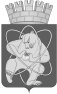 Городской округ«Закрытое административно – территориальное образование  Железногорск Красноярского края»АДМИНИСТРАЦИЯ ЗАТО г. ЖЕЛЕЗНОГОРСКПОСТАНОВЛЕНИЕ19.05.2021                                                                                                                                № 971г. ЖелезногорскО внесении изменений в постановление Администрации ЗАТО г. Железногорск от 03.08.2020 № 1329 «О создании организационного комитета Всероссийского творческого конкурса “Слава Созидателям!”»С целью проведения Всероссийского творческого конкурса «Слава Созидателям!», руководствуясь Уставом ЗАТО Железногорск:ПОСТАНОВЛЯЮ:Внести в постановление Администрации ЗАТО г. Железногорск от 03.08.2020 № 1329 «О создании организационного комитета Всероссийского творческого конкурса “Слава Созидателям!”» следующие изменения:Приложение № 2 к постановлению изложить в новой редакции согласно приложению № 1 к настоящему постановлению.Управлению внутреннего контроля Администрации ЗАТО г. Железногорск (Е.Н. Панченко) довести настоящее постановление до сведения населения через газету «Город и горожане». Отделу общественных связей Администрации ЗАТО г. Железногорск (И.С. Архипова) разместить настоящее постановление на официальном сайте городского округа «Закрытое административно-территориальное образование Железногорск Красноярского края» в информационно-телекоммуникационной сети «Интернет».Контроль над исполнением настоящего постановления возложить на заместителя Главы ЗАТО г. Железногорск по социальным вопросам Е.А. Карташова.Настоящее постановление вступает в силу после его официального опубликования.Глава ЗАТО г. Железногорск                                                      И.Г. КуксинПриложение № 1к постановлению Администрации	ЗАТО г. Железногорск от 19.05.2021  № 971Приложение № 2 к постановлению Администрации	ЗАТО г. Железногорск от 03.08.2020 № 1329График подготовки и проведения мероприятий Всероссийского творческого конкурса «Слава Созидателям!»№ п/пМероприятиеСрокРазмещение информации о Конкурсе в СМИ и сети Интернет15 февраля – 31 декабря2021 годаПроведение муниципального этапа Конкурса в номинации «Передай привет в будущее»06 апреля – 31 мая2021 годаПроведение муниципального этапа Конкурса в номинации «Запиши подкаст о Созидателе»06 апреля – 31 мая2021 годаОценка Творческих работ Конкурсными комиссиями на муниципальном уровне24 мая – 11 июня2021 годаПодготовка к проведению «Парада Созидателей» в городском округе1 августа – 31 августа 2021 годаПроведение «Парада Созидателей» в городском округе1 сентября – 19 сентября 2021 годаНаграждение победителей муниципального этапа Конкурса1 сентября – 19 сентября 2021 года